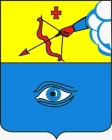 ПОСТАНОВЛЕНИЕ_____22.11.2019____                                                           № _____18/12____ г. ГлазовО проведении общественных обсуждений намечаемой на территории муниципального образования "Город Глазов" Акционерным обществом «Чепецкий механический завод» хозяйственной и иной деятельности, которая подлежит экологической экспертизе Рассмотрев письменное обращение Акционерного общества «Чепецкий механический завод»  от 15.11.2019 № 19-943/17015-ИС о проведении общественных обсуждений, руководствуясь Федеральным законом от 23.11.1995 N 174-ФЗ "Об экологической экспертизе", Федеральным законом от 10.01.2002 N 7-ФЗ "Об охране окружающей среды", Федеральным законом от 06.10.2003 N 131-ФЗ "Об общих принципах организации местного самоуправления в Российской Федерации", приказом Государственного комитета Российской Федерации по охране окружающей среды от 16.05.2000 N 372 "Об утверждении Положения об оценке воздействия намечаемой хозяйственной и иной деятельности на окружающую среду в Российской Федерации", решением Глазовской городской Думы от 30.10.2019 № 523 «Об организации общественных обсуждений намечаемой хозяйственной и иной деятельности на территории муниципального образования «Город Глазов», которая подлежит экологической экспертизе», постановлением Администрации города Глазова от 20.11.2019 № 18/11 «Об утверждении Положения о порядке проведения общественных обсуждений намечаемой хозяйственной и иной деятельности на территории муниципального образования "Город Глазов", которая подлежит экологической экспертизе», Уставом муниципального образования «Город Глазов»,П О С Т А Н О В Л Я Ю:1. Провести общественные обсуждения намечаемой на территории муниципального образования "Город Глазов" Акционерным обществом «Чепецкий механический завод» хозяйственной и иной деятельности в области использования атомной энергии «Эксплуатация ядерной установки и радиационного источника АО ЧМЗ», которая подлежит экологической экспертизе. 2.  Общественные обсуждения в форме собрания заинтересованных участников общественных обсуждений провести 25 декабря 2019 года в 15 часов 00 минут, в помещении, расположенном по адресу: Удмуртская Республика, г. Глазов, ул. Советская, д. 26, актовый зал информационно-выставочного центра АО ЧМЗ.3.  Назначить управление жилищно-коммунального хозяйства Администрации города Глазова уполномоченным органом Администрации города Глазова по организации общественных обсуждений.  4.  Председательствующим на общественных обсуждениях определить Главу муниципального образования «Город Глазов».5. Настоящее постановление подлежит официальному опубликованию.6. Контроль за исполнением данного постановления возложить на заместителя Главы Администрации города Глазова по вопросам строительства, архитектуры и жилищно-коммунального хозяйства.Администрация муниципального образования «Город Глазов» (Администрация города Глазова) «Глазкар» муниципал кылдытэтлэн Администрациез(Глазкарлэн Администрациез)Глава города ГлазоваС.Н. Коновалов